30 ЧЕРВНЯ – ЦЕЙ ДЕНЬ В ІСТОРІЇСвята і пам'ятні дніМіжнародні ООН: Всесвітній день астероїда (з 2017 року)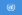 Національні ДР Конго: Національне свято Демократичної республіки Конго. День Незалежності (1960)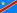 Події1520 — іспанські конкістадори стратили імператора ацтеків Монтесуму II1605 — Лжедмитрій урочисто в'їхав у Москву1792 — до Парижа з «Бойовою піснею Рейнської армії» Руже де Ліля  вступив марсельський добровольчий батальйон, після чого пісня стала називатися «Марсельєзою»1798 — Наполеон прибув зі своєю армією до Єгипетського еялету під час свого Єгипетського походу.1810 — Королівство Голландія включено до складу Французької імперії1868 — Самарканд приєднаний до Російської імперії1876 — Князівство Сербія та Князівство Чорногорія оголосили війну  Османській імперії.1894 — відкритий найзнаменитіший лондонський міст — Тавер-бридж1894 — Чосон оголосив незалежність від Китаю1908 — у Східному Сибіру в басейні річки Підкам'яна Тунгуска впав та вибухнув так званий «Тунгуський метеорит»1908 — в Одесі пройшов перший у Російській імперії польот на аеростаті1910 — закінчено укладання телефонного кабелю між Європою і Південною Америкою1913 — почалася Друга балканська війна1934 — «ніч довгих ножів» — лідер націонал-соціалістів Адольф Гітлер знищив небажаних друзів і ненависних ворогів-соратників (Рема, фон Шлейхера, Штрассера та ін.). Піднесення СС над СА1940 — за наказом Герінга розпочалася повітряна блокада Великої Британії1941 — вермахт зайняв Львів1941 — Українські Національні збори у Львові проголосили Акт відновлення Української Держави й створили Українське Державне Правління під проводом Ярослава Стецька1945 — Президія Верховної Ради СРСР своїм указом перетворила Кримську АРСР на Кримську область у складі РРФСР1945 — у СРСР відновлені відпустки1947 — у Мюнхені відновило роботу Наукове товариство імені Тараса Шевченка, перенесене зі Львова.1948 — Вільям Шоклі, Волтер Браттейн і Джон Бардін з «Bell Laboratories»  оголосили про створення транзистора1971 — при поверненні на Землю після космічного польоту на Союзі-11 загинув весь екіпаж, — Георгій Добровольський, Владислав Волков та Віктор Пацаєв1988 — за непокору церковній реформі папа Іван-Павло II відлучив від церкви французького архієпископа Лефебра1991 — у Сімферополі закінчилася перша сесія Курултаю кримських татар, на котрій був сформовано Національний меджліс на чолі з Мустафою Джемілевим1992 — прийнятий закон про поділ повноважень між державними органами України й Автономною Республікою Крим2013 — почався антиміліцейський протест у селищі ВрадіївкаНародились1470 — Карл VIII, король Франції з 1483 та Неаполю у 1495–1496 (пом.1498)1789 — Орас Верне, французький живописець-баталіст, автор картини «Мазепа серед вовків» (1826). син художника Карлa Верне.1907 — Роман Шухевич (псевдоніми: Тарас Чупринка, Тур, Роман Лозовський, Чернець, Туча, Степан, Щука, Дзвін), визначний український політичний, військовий діяч. Головнокомандувач Української Повстанської Армії (УПА), голова Генерального секретаріату Української головної визвольної ради (УГВР), голова проводу Організації Українських Націоналістів (ОУН) в Україні.1911 — Чеслав Мілош, польський поет, прозаїк, перекладач, есеїст, літературознавець, лауреат Нобелівської премії з літератури 1980 року.1914 — Володимир Челомей, український вчений механік, генеральний конструктор радянської ракетно-космічної техніки.1948 — Боровой Костянтин Натанович, російський підприємець, голова політичної партії «Західний Вибір», соратниик Валерії Новодворської.1963 — Інгві Мальмстін, шведський композитор, гітарист-віртуоз.1964  — Ма́ртін Ва́йнек, австрійський актор театру і кіноактор, відомий, перш за все, роллю інспектора Фріца Кунца (нім. Fritz Kunz) в телесеріалі «Комісар Рекс»; також виробник вин1966 — Майк Тайсон, чемпіон світу з боксу у 1986—90, наймолодший серед професіоналів-важковаговиків1975 — Ральф Шумахер, німецький автогонщик, пілот Формули-1.1978 — Гула (Крестьянінова) Лідія Володимирівна, український правознавець, адвокат.1985 — Майкл Фелпс, американський плавець, єдиний в історії спорту 14-разовий олімпійський чемпіон, 8-разовий чемпіон на одній олімпіадіПомерли1109 — Альфонсо VI, кастильський король.1520 — Монтесума II, імператор ацтеків, страчений іспанськими  конкістадорами1649 — Симон Вуе, французький живописець-монументаліст, портретист  і декоратор1919 — Джон Вільям Стретт, третій барон Релей, лорд Релей, британський фізик, нобелівський лауреат 1904 року1936 — Єфросинія Зарницька, українська акторка, співачка.1942 — Маневич Абрам Аншелович, український і американський художник-модерніст, один із засновників Української академії мистецтв.1961 — Лі де Форест, американський винахідник, прозваний «батьком радіо». Винайшов тріод і «аудіон» (ламповий детектор і підсилювач) — основу радіо «дотранзисторного віку»1966 — Ніно (Еміліо) Фаріна, італійський автогонщик, перший чемпіон світу в класі гонок «Формула-1» 1950 р. (загинув у ДТП).1971 — Добровольський Георгій Тимофійович, радянський космонавт  українського  походження,  інженер-дослідник космічного корабля «Союз-11».1973 — Василь Величковський, український релігійний і громадський діяч, єпископ УГКЦ, місіонер, блаженний священномученик УГКЦ1978 — Авраменко Георгій Титович — український актор і режисер1989 — Ростислав Плятт, радянський актор театру й кіно, народний артист СРСР, лауреат Держпремії СРСР 1982 р. (за театральну роботу), Герой соціалістичної праці1995 — Георгій Береговий, льотчик-космонавт СРСР, двічі Герой Радянського Союзу (єдиний удостоєний першої зірки Героя за німецько-радянську війну, а другої — за політ в космос)1995 — Назарій Яремчук, співак, народний артист України (нар.1951).1995 — Микола Кузнєцов, радянський інженер, конструктор авіаційних  двигунів Ан-22, Іл-62, Іл-86, Ту-144, Ту-154 тощо, академік, двічі Герой соціалістичної праці1998 — Галина Брежнєва, дочка генсека ЦК КПРС2000 — Єременко Микола Миколайович (старший), білоруський і радянський актор театру й кіно, народний артист СРСР2001 — Чет (Честер) Аткінс, американський гітарист на прізвисько Містер Гітара, член Залу слави кантрі-музики2005 — Генріх Алтунян, український політик, народний депутат України 1-го скликання (Народна Рада), дисидент та політв'язень радянських часів2005 — Анатолій Базилевич, український художник, заслужений діяч мистецтв УРСР (1969), народний художник України (1993)2009 — Піна Бауш, німецька танцівниця і хореограф